Шпаргалки для родителейЕсли ребенок дерется…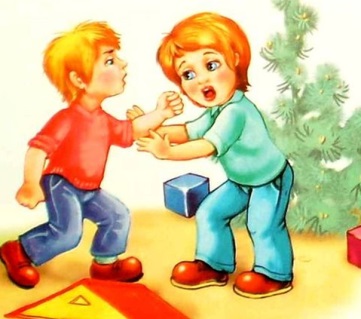 Будьте внимательны к нуждам и потребностям ребенка.Демонстрируйте модель неагрессивного поведения.Будьте последовательны в наказаниях ребенка, наказывать за конкретные проступки, а не за плохое поведение вообще.Наказания не должны унижать ребенка.Обучайте ребенка приемлемым способам выражения гнева.Давайте ребенку возможность проявлять гнев непосредственно после неприятного события.Обучайте ребенка распознаванию собственного эмоционального состояния и состояния других.Развивайте способность к сопереживанию.Совместно с ребенком отрабатывайте навыки конструктивного поведения в конфликтных ситуациях.Учите ребенка брать на себя ответственность за свои действия.Родителям замкнутого ребенка…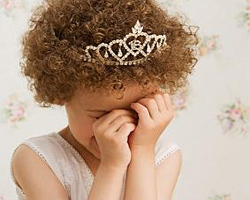 Принимайте ребенка таким, какой он есть.Старайтесь всегда исходить из интересов ребенка.Строго придерживайтесь определенного режима и ритма жизни ребенка.Соблюдайте ежедневные ритуалы (они обеспечивают психологическую безопасность ребенка).Научитесь улавливать малейшие вербальные и невербальные сигналы ребенка, свидетельствующие о его дискомфорте.Постарайтесь как можно чаще взаимодействовать с ребенком.Организуйте комфортную обстановку для общения и обучения.Терпеливо объясняйте ребенку смысл его деятельности, используя четкую наглядную информацию (схемы, карты и т.п.).Если у вас ранимый ребенок…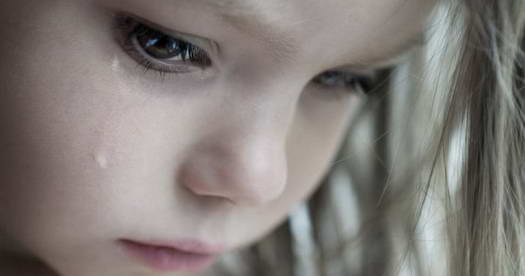 Не сравнивайте ребенка с другими детьми.Чаще используйте телесный контакт, упражнения на расслабление.Способствуйте повышению самооценки ребенка, чаще хвалите его, но так, чтобы он знал, за что.Чаще обращайтесь к ребенку по имени.Демонстрируйте образцы уверенного поведения, будьте во всем примером ребенкуНе предъявляйте к ребенку завышенные требования.Будьте последовательны в воспитании ребенка.Старайтесь делать ребенку как можно меньше беспочвенных замечаний.Не заставляйте ребенка участвовать в состязаниях и каких-либо видах работ, учитывающих скорость.Используйте наказание лишь в крайних случаях.Не унижайте ребенка, наказывая его.Однако все перечисленные способы и приемы не приведут к положительным изменениям, если будут иметь разовый характер.